ROTINA MENSAL DE ESTUDO REMOTO PARA ALUNOS DOS 2º ANOS                                      EMEIF. “MARIA SALETE BASILE SALES”Observação: Diário de vivências -  pessoal e ao longo da semana. (Converse com sua professora sobre como será realizada a produção do diário).E NÃO  ESQUEÇAM:  FIQUEM   EM  CASA!!!ROTINA MENSAL DE ESTUDO REMOTO PARA ALUNOS DOS 2º ANOSEMEIF. “MARIA SALETE BASILE SALES”Observação: Diário de vivências -  pessoal e ao longo da semana. O QUE VOCÊ REGISTROU EM SEU DIÁRIO? GOSTARIA DE COMPARTILHAR ATRAVÉS DE UMA FOTO NO SEU GRUPO DE WHATSAPP? E  NÃO  ESQUEÇAM:  MANTENHA  OS  AMBIENTES  VENTILADOS!!!ROTINA MENSAL DE ESTUDO REMOTO PARA ALUNOS DOS 2º ANOSEMEIF. “ MARIA SALETE BASILE SALES”Observação: Diário de vivências -  pessoal e ao longo da semana. (Converse com sua professora sobre como será realizada a produção do diário).E  NÃO  ESQUEÇAM:  LAVE   AS  MÃOS  FREQUENTEMENTE  UTILIZANDO  ÁGUA  E  SABÃO.   ROTINA MENSAL DE ESTUDO REMOTO PARA ALUNOS DOS 2º ANOSEMEIF. “ MARIA SALETE BASILE SALES”Observação: Diário de vivências -  pessoal e ao longo da semana. (Converse com sua professora sobre como será realizada a produção do diário).E  NÃO  ESQUEÇAM :  CUBRA  NARIZ  E  BOCA  AO  TOSSIR  OU  ESPIRRAR!!!  FIQUEM  EM  CASA!!06/07Segunda- feiraMOMENTO DA HISTORIAFiquem atentos ao grupo do whatsapp pois a professora trará uma linda história para vocês!! Ouçam ou assistam o vídeo com atenção, pois conversaremos sobre ela depois!!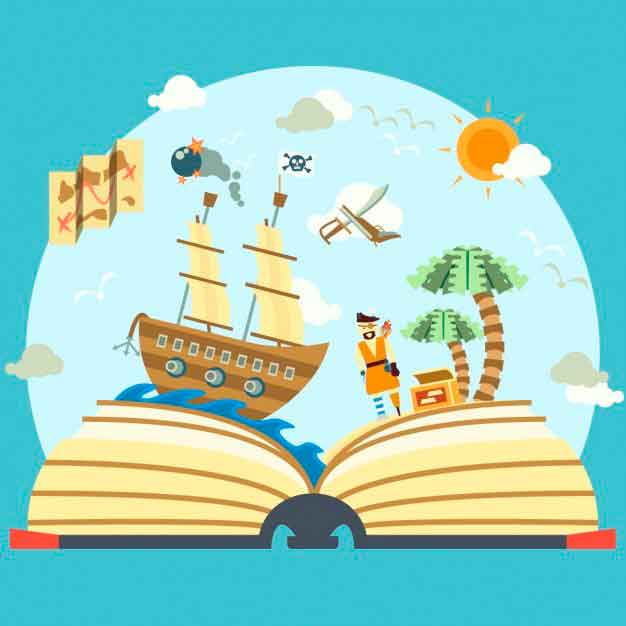 07/07Terça-feira         EDUCAÇÃO FÍSICAA aula de hoje será orientada pelo professor Marcelo. Fiquem  de  olho para não perder suas atividades desafiadoras!!!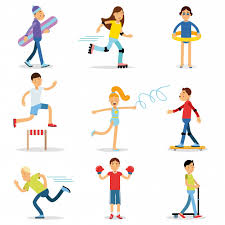 08/07Quarta-feiraMATEMÁTICA:JOGO DA MEMÓRIA DE NÚMEROS E ESCRITA:  .Em seu kit você encontrará as cartas e as regras para este jogo. Boa diversão!!Atividade diversificada preparada pela professora:Sequência numéricaOrdem crescente e decrescenteATENÇÃO: ESSAS ATIVIDADES ENCONTRAM-SE NO KIT QUE VOCÊS RECEBERAM.09/07Quinta-feiraPORTUGUÊS:STOP JUNINO  - Que tal convidar alguém da família  para brincar de STOP? Em seu kit você encontrará as regras e as sugestões para  essa brincadeira. Trabalhando a leitura e escrita através de listas.ATENÇÃO: ESSAS ATIVIDADES ENCONTRAM-SE NO KIT QUE VOCÊS RECEBERAM.10/07Sexta-feiraCRIAÇÃO/CONSTRUÇÃOVocê já ouviu falar sobre a Arte Naïf?-Observe a obra que você recebeu em seu Kit e transforme-a em um  quebra-cabeça:1- Se sua obra não for colorida, pinte-a; use canetinha e lápis de cor;2-Cole a obra em um papel mais duro (cartolina, cartão,um papelão não muito grosso ou numa embalagem desmontada (ex. caixa de sabão em pó) e espere secar;3- Depois trace com o lápis de escrever os contornos do quebra cabeça para marcar onde irá cortar;4-Recorte as peças que formam seu quebra-cabeça, inicialmente em poucas partes e, se achar muito fácil, corte-o em mais partes.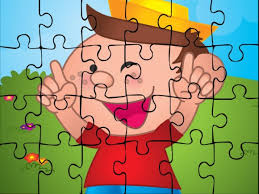 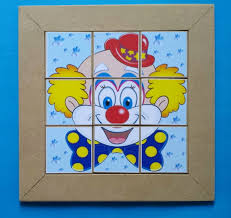 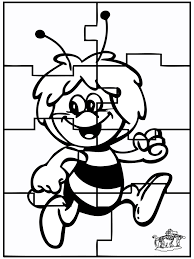 Quer conhecer outras obras da Arte Naïf ? – fique atento ao seu grupo de whatsapp ou pesquise Aproveite o guache que você recebeu em seu kit e produza obras com o tema junino...divirta-se e aprenda muito!!!13/07Segunda- feiraMOMENTO DA HISTORIAFiquem atentos ao grupo do whatsapp, pois a professora trará uma linda história para vocês!! Ouçam ou assistam o vídeo  com atenção, pois conversaremos sobre ela depois!! 14/07Terça-feiraEDUCAÇÃO FÍSICAA aula de hoje será orientada pelo professor Marcelo. Fiquem  de  olho para não perder suas atividades desafiadoras!!!15/07Quarta-feiraMATEMÁTICA:JOGO DA MEMÓRIA DE NÚMERO E ESCRITA. Chegou  a  hora de desafiar alguém da sua família para jogar novamente com você. Se não lembrar as regras, recorra ao seu caderno e bom jogo!ATIVIDADE DIVERSIFICADA PREPARADA PELA PROFESSORA:Sequência numérica Ordem crescente e decrescente( Continuação das atividades da semana anterior)ATENÇÃO: ESSAS ATIVIDADES ENCONTRAM-SE NO KIT QUE VOCÊS RECEBERAM.16/07Quinta-feiraPORTUGUÊS:STOP JUNINO . Essa é uma atividade muito legal para brincar em família. Pegue a folha da semana passada e reescreva os itens em um sulfite que recebeu no kit. Convide alguém da sua família para brincar com você. Divirta-se!!! ATIVIDADE DIVERSIFICADA PREPARADA PELA PROFESSORA:Trabalhando a leitura e escrita através de listas.( Continuação das atividades da semana anterior)       ATENÇÃO: ESSAS ATIVIDADES ENCONTRAM-SE NO KIT QUE VOCÊS         RECEBERAM.17/07Sexta-feiraCRIAÇÃO/CONSTRUÇÃOVocê já ouviu falar em Alfredo Volpi?Observe a obra de Alfredo Volpi e com os materiais enviados (papeis para recorte, tinta guache...ou outros que tiver em casa), produza sua própria obra com o tema “Bandeirinhas”. Boa diversão!“VOCÊ SABIA...”...que Alfredo Volpi  foi um dos maiores pintores da história da arte brasileira e conhecido como o mestre das bandeirinhas?... que Alfredo Volpi produzia sua próprias tintas usando clara de ovo e pigmentos naturais como argila colorida?Quer conhecer outras obras do autor e aprender mais sobre o artista? Para isso, fique atento ao seu grupo de whatsapp ou pesquise.Que tal anotar  em forma de “VOCÊ SABIA...”  o que você descobriu e conte a seus familiares ou a seus colegas e professora no grupo de whatsapp..20/07Segunda- feiraMOMENTO DA HISTORIAFiquem atentos ao grupo do whatsapp pois a professora trará uma linda história para vocês!! Ouçam ou assistam o vídeo  com atenção, pois conversaremos sobre ela depois!! 21/07Terça-feiraEDUCAÇÃO FÍSICAA aula de hoje será orientada pelo professor Marcelo. Fiquem  de  olho para não perder suas atividades desafiadoras!!!22/07Quarta-feiraMATEMÁTICA:JOGO SALUTE DA ADIÇÃO –Para jogar esse jogo, você deve  ter muita atenção e ser rápido no cálculo .Mas primeiro  leia  as regras enviadas com o seu  kit  e monte seu jogo.Assista ao vídeo da professora ensinando como se joga. Agora é com você. Bom jogo!!Depois do jogo, é hora de você ficar “ fera” em cálculo mental, fazendo a atividade enviada pela professora e que está no seu kit. Vamos lá fazer a  atividade “Cálculo  mental de adição”?        ATENÇÃO: ESSAS ATIVIDADES ENCONTRAM-SE NO KIT QUE VOCÊS         RECEBERAM.23/07Quinta-feiraPORTUGUÊS:DESAFIO: ADIVINHAS SOBRE TEMA JUNINO. Vamos brincar de “ O que é, o que é”?ATIVIDADE DIVERSIFICADA PREPARADA PELA PROFESSORA.Escrita espontânea: O que vejo na imagem? - Escreva a data em seu caderno de Língua Portuguesa;- Cole a imagem ;- Listar em seu caderno  tudo o que você conseguir observar na imagem.          ATENÇÃO: ESSAS ATIVIDADES ENCONTRAM-SE NO KIT QUE VOCÊS         RECEBERAM.24/07Sexta-feiraCRIAÇÃO/CONSTRUÇÃOLeia a receita típica da cultura popular dessa época do ano que está em seu kit. Após a leitura, coloque-a em sua pasta de leitura. Converse com seus familiares sobre uma receita típica da cultura popular  das festas dos meses  de Junho/Julho. Se for possível peça que a preparem com você. Depois compartilhe a receita através de  fotos ou vídeo em seu grupo de whatsapp.Copie a receita em seu caderno de Língua Portuguesa e ilustre.Sugestão: pesquise outras receitas Juninas.27/07Segunda- feiraMOMENTO DA HISTORIAFiquem atentos ao grupo do whattsapp pois a professora trará uma linda história para vocês!! Ouçam ou assistam o vídeo  com atenção, pois conversaremos sobre ela depois!! 28/07Terça-feiraEDUCAÇÃO FÍSICAA aula de hoje será orientada pelo professor Marcelo. Fiquem  de  olho para não perder suas atividades desafiadoras!!!29/07Quarta-feiraMATEMÁTICA:JOGO SALUTE DA ADIÇÃO: Leiam  novamente  as  regras do  jogo no caderno  de  Matemática, desafiem alguém da sua família para jogar com você   mais  uma  vez  e  finalize  com  uma  ilustração  bem  bonita  do  jogo.ATIVIDADE  DE  CÁLCULO  MENTAL : Mais um desafio  para você ficar  muito  esperto!!!!ATENÇÃO: ESSAS ATIVIDADES ENCONTRAM-SE NO KIT QUE VOCÊS         RECEBERAM.30/07Quinta-feiraPORTUGUÊS:Pense  em  NOVAS  ADIVINHAS com o tema  junino. Registre em seu caderno e compartilhe no seu grupo, desafiando a sua turma a descobrir as respostas. ESCRITA ESPONTÂNEA: O QUE VEJO NA IMAGEM? - Escreva a data em seu caderno de Língua Portuguesa;- Cole a imagem;- Listar em seu caderno, tudo o que você conseguir observar na imagem.  ATENÇÃO: ESSAS ATIVIDADES ENCONTRAM-SE NO KIT QUE VOCÊS         RECEBERAM.31/07Sexta-feiraCRIAÇÃO/CONSTRUÇÃO          DOBRADURA DO BALÃOZINHO. Vamos tentar?  Siga as instruções corretamente!!!  OBSERVAÇÃO: CASO VOCÊ NÃO CONSIGA, FIQUE DE OLHO NO GRUPO, POIS SUA PROFESSORA COLOCARÁ DICAS!!!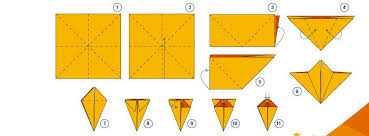 